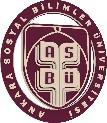 ANKARA SOSYAL BİLİMLER ÜNİVERSİTESİ REKTÖRLÜĞÜÖğrenci Bilgi Sistemi(OBS)– Akademik Bilgi Sistemi(ABS)Sayın: ……………................................20… / 20… Akademik yılı itibariyle Öğrenci Bilgi Sistemi Otomasyon Kullanıcı adınız ve şifreniz tarafınıza ekte sunulmuştur. OBS sistemine ilk girişte şifrenizi yenilemeniz gerekmektedir. Kullanıcı bilgileriniz uhdenizdeki görev/unvana göre tanımlanmış olup; görevinizle ilgili değişiklikleri Öğrenci İşleri Dairesi Başkanlığına yazılı olarak bildirmeniz gerekmektedir. Şifrenizi unutmanız ve/veya şifrenizin bloke olması durumunda oidb@asbu.edu.tr adresinden talepte bulunabilirsiniz.İyi çalışmalar dileriz.	ÖĞRENCİ İŞLERİDAİRESİ BAŞKANLIĞIKullanıcı Kontrat Tanımları Taahhütnamesi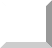 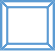 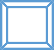 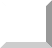 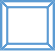 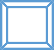 *: Zorunlu alan.Kullanıcı Adı:******************************Kullanıcı Şifresi:*********************************Kullanıcı Grubu:OBS	ABSOBS	ABSOBS	ABSKullanıcı Yetki Grubu: Mevcut Yetkiler:Dekan : ¤Enstitü Müdürü: ¤: Akademik İşlemler ¤: Kayıt İşlemleri ¤Kullanıcı Yetki Grubu: Mevcut Yetkiler:Dekan : ¤Enstitü Müdürü: ¤: Anketler ¤: Kontrol İşlemleri ¤Kullanıcı Yetki Grubu: Mevcut Yetkiler:Yüksekokul Müdürü: Bölüm Başkanı: ¤ Fakülte Sekreteri: ¤ Yüksekokul Sekreteri: ¤ Enstitü Sekreteri: ¤ Oidb Genel Kullanıcı: ¤Enstitü Genel Kullanıcı: ¤Diğer: ¤: Anketler ¤: Kontrol İşlemleri ¤Kullanıcı Yetki Grubu: Mevcut Yetkiler:Yüksekokul Müdürü: Bölüm Başkanı: ¤ Fakülte Sekreteri: ¤ Yüksekokul Sekreteri: ¤ Enstitü Sekreteri: ¤ Oidb Genel Kullanıcı: ¤Enstitü Genel Kullanıcı: ¤Diğer: ¤: Başvuru İşlemleri ¤: Mezun Adayı İşlemleri ¤Kullanıcı Yetki Grubu: Mevcut Yetkiler:Yüksekokul Müdürü: Bölüm Başkanı: ¤ Fakülte Sekreteri: ¤ Yüksekokul Sekreteri: ¤ Enstitü Sekreteri: ¤ Oidb Genel Kullanıcı: ¤Enstitü Genel Kullanıcı: ¤Diğer: ¤: Bologna İşlemleri ¤: Mezunlar Portalı ¤Kullanıcı Yetki Grubu: Mevcut Yetkiler:Yüksekokul Müdürü: Bölüm Başkanı: ¤ Fakülte Sekreteri: ¤ Yüksekokul Sekreteri: ¤ Enstitü Sekreteri: ¤ Oidb Genel Kullanıcı: ¤Enstitü Genel Kullanıcı: ¤Diğer: ¤: Bölüm İşlemler i¤: Öğrenci Genel Tanımları ¤Kullanıcı Yetki Grubu: Mevcut Yetkiler:Yüksekokul Müdürü: Bölüm Başkanı: ¤ Fakülte Sekreteri: ¤ Yüksekokul Sekreteri: ¤ Enstitü Sekreteri: ¤ Oidb Genel Kullanıcı: ¤Enstitü Genel Kullanıcı: ¤Diğer: ¤: Ders İşlemleri ¤: Öğrenci İşlemleri ¤Kullanıcı Yetki Grubu: Mevcut Yetkiler:Yüksekokul Müdürü: Bölüm Başkanı: ¤ Fakülte Sekreteri: ¤ Yüksekokul Sekreteri: ¤ Enstitü Sekreteri: ¤ Oidb Genel Kullanıcı: ¤Enstitü Genel Kullanıcı: ¤Diğer: ¤: Diğer İşlemler ¤: Personel İşlemleri ¤Kullanıcı Yetki Grubu: Mevcut Yetkiler:: Diploma İşlemleri ¤: Raporlar ¤BİRİMİ *………………………………: Genel Tanımlar ¤: SKS İşlemleriBÖLÜMÜ *………………………………: Genel Tanımlar ¤DAHİLİ NUMARASI *………………………………: Harç İşlemleri ¤: YÖKSİS ve ÖSYM İşlemleri ¤CEP NO*………………………………: Hazırlık İşlemleri ¤: Yönetim ¤E-MAİL *……………………………….: Yönetmelik ve Yönergeler ¤Kullanıcı Sınırlandırmaları:Tarafıma, yetkili kılınarak verilen şifrenin ve bu şifre ile erişilen bilgilerin kurumumuzçalışmaları dışında herhangi bir amaç için kullanmayacağımı, şifreyi kimse ile paylaşmayacağımı,bu şifre ile ilgili yapılan işlemlerin sorumluluğu üstleneceğimi taahhüt ederim.I certify that I will not use my password for any purpose other than my own workand that I will not share the password with anyone and I will assume the responsibility for all the operations related to this user name and password.Tebellüğ eden:Adı-Soyadı  *      : T.C. No *	        : Doğum Tarihi * :Ünvanı *       : Görevi*:İmza  *           :Tarih: …/…/20…